PMI-ACP®敏捷项目管理专业人士认证培训班培训背景PMI®经过多年调查发现许多项目需求不断地变更，无论小于10人的团队，还是大规模企业组织转型，套用以往“先做计划再做事”的思维，项目根本推不动。因此，PMI®提倡采用敏捷（Agile）的方法管理变动的项目，并从2011年开始正式推出 PMI® Agile Certified Practitioner（PMI-ACP®）认证，2017年底PMI携手Agile Alliance（敏捷联盟）研发出敏捷实践指南，多方位打造实践型敏捷专业管理人才，具备快速应变的能力。PMI-ACP®（PMI® Agile Certified Practitioner）是由美国项目管理协会（PMI）于2011年在全球206个国家和地区推出敏捷实践专业人士资格认证，PMI-ACP®（PMI® Agile Certified Practitioner ）认证聚焦Scrum、Kanban、精益（Lean）、XP、Crystal等方法，旨在帮助项目管理从业者成功应对团队、需求变更和快速响应的挑战。是目前敏捷领域知识面广、权威度高的敏捷项目管理内容学习，中国参加认证考试的人数每年正以100%的速度增长。截止2019年7月，全球ACP ®认证人数为3万余人，中国大陆占6千余人，中国已经成为仅次于美国ACP®持证人数最多的国家，敏捷文化已经成为互联网+时代主旋律，并将乘着“敏捷春风”持续发展。二、培训收益 熟练运用敏捷、善于协作、积极应对复杂的环境、快速响应，都是现今商业环境亟需的技能。PMI敏捷管理专业人士（PMI-ACP）认证表明持证人士掌握敏捷原则、知识、技能和方法。如果您具备敏捷技能，通过PMI-ACP认证将使您的能力进一步被雇主、相关方、同事所认可。 在需求不明确时，敏捷管理让您从纷乱的需求中脱颖而出。敏捷管理强调，项目目的是制造客户价值，不是执行计划。客户必须求新、求变、求快，才能在市场胜出，而有价值的需求，必须不断地沟通、执行、展示和回顾。因此，按照N个月前实现制定的计划执行项目，就算能如期、实质、按照预算完工，如果交付物对客户没有价值，就是失败的项目。反之，就是项目只执行一个月就停下来了，但团队在期间为客户证明了概念不可行，或继续投入将得不偿失，都是有价值的成功项目。ACP适用于哪些行业？PMI-ACP获得全球认可，适用于任何行业，尤其适用于VUCA时代下需要应对快速变化的环境，需求和范围难以事先确定，或者能够有利于干系人的方式定义较小的增量改进。ACP和PMP的区别在哪里？1.项目定位：PMP从商业到组织层面去规划项目整体实施，包括资源调度，关注项目整体。ACP更关注实施过程中具体的团队交付的细节。2.个人定位：从项目经理发展角度，PMP的学习可以帮助你知道一个新任的项目经理如何下手实施，提供系统方法论的指导。而ACP更关注自身观念对于产品交付整体思维的转变，轻理论重实践。3.相互补位：PMP学习中五大过程组和十大知识体系涵盖了各个行业，覆盖全面，ACP没有过多固化流程，落地自由发挥的空间更大。三、日程安排四、授课专家忻老师  先后在国际知名外企和大型国有企业担任专家和管理岗位，二十多年丰富的工作经验， 服务过的全球500强企业有DELL EMC（全球云计算和大数据领导者）、Firstdata（全球支付解决方案领导者）、EDS（全球IT服务领导者，后被HP收购），服务过的国内知名企业有中国邮储银行、复旦金仕达。具有国企、外企、民企不同文化工作背景。为不同行业的客户提供规划，咨询和实施服务，在工作中积极思考并善于创新，获得客户好评和多个创新奖项。优秀的咨询，演示和协调经验，英语流利。曾任大型海内外项目的项目总监和高级产品经理，集十多年项目管理理论功底和实战经验于一身，善于运用敏捷和CMMi5管理复杂项目，能驾驭跨国家，跨文化的项目管理。具有丰富的部门管理经验，包括战略、计划、人员招募、建设和考核。曾经亲自从无到有建立了一百多人的团队。打造基于知识管理的学习型组织，建成特别能战斗的团队，带领团队完成公司的短期与长期目标。师老师 国家外国专家局首批认定项目集管理认证师资、NPDP产品经理认证师资，创新设计思维教练，精益六西格玛大师认证，战略咨询师，引导师《项目管理思维节本增效的工作方法》、《设计思维：PDMA新产品开发精髓及实践》（审校）、《新产品开发流程管理：以市场为驱动》（出版中）译者擅长新产品研发管理、项目群管理、创新设计思维、精益企业管理、战略引导。独立咨询顾问，曾任IBM大中华区授权讲师，创新设计思维教练，战略咨询师，管理咨询师。在设计思维，精益企业管理，流程改善，项目群管理领域有着丰富的经验。是国家外国专家局和美国产品开发管理协会（PDMA）认定的首批NPDP（国际认证产品经理）和项目群管理（PGMP）认证师资.行业最高级别精益大师认证。设计思维教练，擅长利用设计思维为企业进行战略规划，服务体验改善，新产品设计。服务过的客户有HP，IBM，中国建设银行总行，BMW，宇通集团，HAIER集团，航天科工集团，环亚集团，兴业银行总行，海信集团，国际青年创业计划，LONZA集团，汽车之家，中科院等。五、培训费用培训费3900元/人（含培训费、资料费、讲义、官方教材、平台回放一年等费用）PMI-ACP®考试费3900元/人，参加的学员需要按要求提供注册申请表，由中培专责老师来预约报名考试。PMI-ACP®考试须知1.考试时间：180分钟；2.考试形式：纸质考试、中英文对照、120道单选题（3小时）。PMI-ACP考试合格标准：考试内容包括120道单项选择题,其中20道随机题目,答对答错都不计分,在剩余的100道题目中,答对65道题目算是考试通过，合格率65%。七、报名回执【PMI-ACP®敏捷项目管理专业人士认证】八、联系方式联系人：赵娟   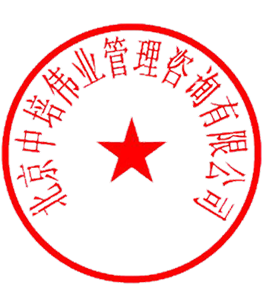 手  机（微信）：13261046023  QQ： 1164082541邮 箱：  1164082541@qq.com二〇二三年一月一日证书样本：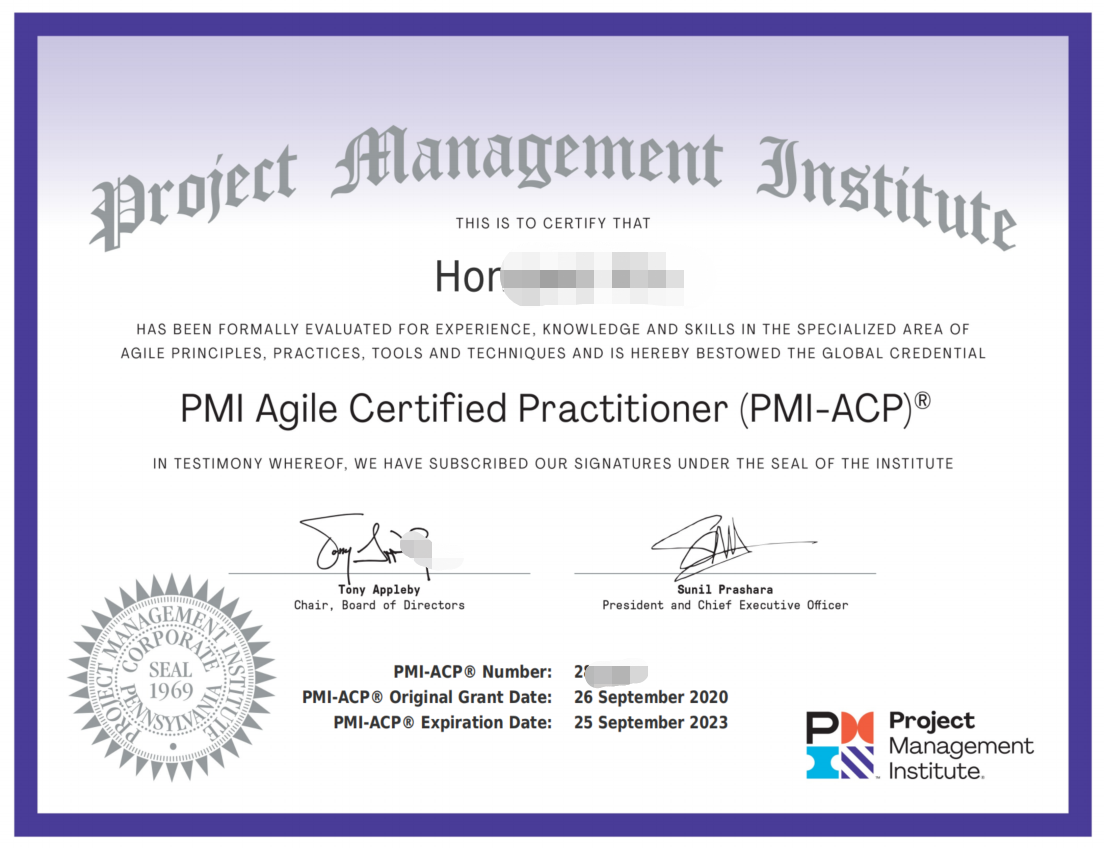 地点北京北京北京时间4月24-277月27-3010月25-28培训方式现场面授/线上远程授课/视频回放、辅导答疑/考前辅导、定期的线上辅导答疑、专属互动群 （报名10人以上可预定线下培训地点，满足开班要求即可安排）现场面授/线上远程授课/视频回放、辅导答疑/考前辅导、定期的线上辅导答疑、专属互动群 （报名10人以上可预定线下培训地点，满足开班要求即可安排）现场面授/线上远程授课/视频回放、辅导答疑/考前辅导、定期的线上辅导答疑、专属互动群 （报名10人以上可预定线下培训地点，满足开班要求即可安排）日程培训模块培训内容第一天敏捷导入敏捷导入PMI-ACP考试介绍及备考；敏捷思想：宣言、核心价值观及12原则；描述敏捷团队管理者角色、职责和有效管理；产品负责人PO的角色和职责。敏捷启动精益思想；构建产品愿景；用户故事地图；识别MVP；用户故事和需求分层；敏捷估算和优先级排定；案例情景演练。第二天敏捷迭代开发（单团队单迭代）Scrum迭代开发梳理待办事项列表；召开迭代计划会议；制定迭代目标和创建可视化任务板；迭代执行；每日站立会议、任务更新、燃尽图更新；组织迭代评审会议；组织迭代回顾会议；案例情景演练。看板Kanban精益看板的价值观和原则；软件开发中的7种浪费；看板6大核心实践；看板度量、站会、回顾；看板虚拟项目实践模拟；看板示例；可视化手段分享；Scrum任务板与精益看板对比；极限编程XPTDD、CT、结对编程、重构等；FDD特征驱动开发。第三天多团队多迭代下产品版本发布及管理敏捷开发的扩展从单迭代到多迭代的扩展；从单团队到多团队的扩展；导入敏捷版本管理及版本发布概念；产品版本管理计划多个角色及职责规划（版本经理、产品经理、架构师、UX、运维等）；敏捷版本发布与管理体验版本计划会，指定版本发布目标和版本公告板；进行多团队SM、PO、版本管理同步，并促进团队之间的协作；进行版本内的迭代系统发布会、以及版本发布会；通过检视和调整研讨会，探索项目集层级的持续改进；案例情景演练；大规模敏捷概念导入（SAFe导入）SAFe基本框架与价值观；在多团队环境中应用SAFe原则来促进、实现和指导敏捷；敏捷和Scrum反模式；质量工程、敏捷架构等；DevOps开发运维实践；看板一一促进敏捷团队和项目群工作流；与系统团队、系统部署、UX用户体验、架构师、PO产品owner、产品管理层和企业高层交互；推进敏捷发布火车，交付端到端的系统价值。第四天敏捷领导力修炼打造敏捷领导力，创建高绩效自组织团队敏捷项目经理的能力培养；仆人式领导；高绩效自组织团队建设和发展；敏捷团队绩效管理；体验敏捷教练的强力提问技巧；促进团队成员协作和管理冲突的方法；建立一个高效团队，并在团队和项目集层面上持续改进；敏捷领导力延伸与ACP考点纵览敏捷与项目管理；干系人管理；信息发射源；敏捷风险管理；问题检测技术（鱼骨图、5whys）；优先级技术；持续改善；速度；时间箱等。单位名称（开发票名称）快递地址邮编联 系 人职位电话Email传真学员姓名 邮箱联系电话联系电话培训地点是否住宿汇  款方  式户  名：北京中培伟业管理咨询有限公司开户行：北京农村商业银行卢沟桥支行营业部账  号：0203 0101 0300 0033 172户  名：北京中培伟业管理咨询有限公司开户行：北京农村商业银行卢沟桥支行营业部账  号：0203 0101 0300 0033 172户  名：北京中培伟业管理咨询有限公司开户行：北京农村商业银行卢沟桥支行营业部账  号：0203 0101 0300 0033 172户  名：北京中培伟业管理咨询有限公司开户行：北京农村商业银行卢沟桥支行营业部账  号：0203 0101 0300 0033 172备注： 发票信息：单位名称：统一社会信用代码： 开户银行： 账号： 地址：电话：单位名称：统一社会信用代码： 开户银行： 账号： 地址：电话：单位名称：统一社会信用代码： 开户银行： 账号： 地址：电话：单位名称：统一社会信用代码： 开户银行： 账号： 地址：电话：单位名称：统一社会信用代码： 开户银行： 账号： 地址：电话：